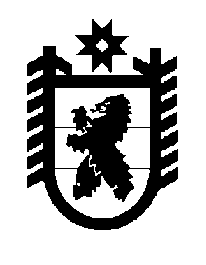 Российская Федерация Республика Карелия    ПРАВИТЕЛЬСТВО РЕСПУБЛИКИ КАРЕЛИЯРАСПОРЯЖЕНИЕот  2 марта 2015 года № 106р-Пг. Петрозаводск Внести в состав постоянно действующей рабочей группы по вопросам развития Валаамского архипелага, созданной распоряжением Правительства Республики Карелия от 5 июля 2011 года № 337р-П (Собрание законодательства Республики Карелия, 2011, № 7, ст. 1101; 
№ 12, ст. 2095; 2014, № 6, ст. 1082), изменение, указав новую должность Шабанова Ю.А. – заместитель Главы Республики Карелия по региональной политике, председатель рабочей группы.            ГлаваРеспублики  Карелия                                                             А.П. Худилайнен